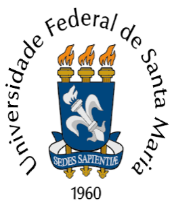 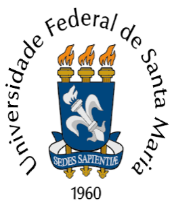 ATA Nº 145/2018 - COLEGIADO PPGEREUNIÃO ORDINÁRIAAos treze dias do mês de agosto de dois mil e dezoito, às 9h, na Sala 3172, do Centro de Educação da UFSM, foi realizada a reunião ordinária do Colegiado do PPGE, na qual compareceram:  Adriana Moreira da Rocha Veiga, Coordenadora Substituta; Dóris Pires Vargas Bolzan, Coordenadora da Linha de Pesquisa 1; Valdo Hermes de Lima Barcelos, Representante da Linha de Pesquisa 1; Ilse Abegg, Coordenadora da Linha de Pesquisa 2; Elena Maria Mallmann, Representante da Linha de Pesquisa 2; Fabiane Romano de Souza Bridi, Coordenadora da Linha de Pesquisa 3;; Marilda Oliveira de Oliveira, Coordenadora da Linha de Pesquisa 4, Cláudia Ribeiro Bellochio, Representante da Linha de Pesquisa 4; Marco Aurélio Antunes Della Méa, Representante dos discentes da LP1; Marcos Brito Corrêa, Representante dos discentes da LP2;, Angélica Neuscharank, Representante dos discentes da LP4. Justificaram suas ausências: Rosane Carneiro Sarturi, Coordenadora do Programa; Leandra Bôer Possa, Representante da Linha de Pesquisa 3 e Natali Esteve Torres, Representante dos discentes da LP3. A Coordenadora substituta do PPGE, professora Adriana Moreira da Rocha Veiga, deu início a reunião cumprimentando a todos. Item 1. Aprovação da pauta. A pauta foi revisada e foram realizadas as seguintes inclusões: 1.Comunicado sobre afastamentos da Professora Rosane Carneiro Sarturi, Coordenadora do PPGE, em relação a participação no VIII Congresso Iberoamericano de Pedagogia (CIP 2018), em Buenos Aires, Argentina, de 12 a 17 de agosto de 2018 e na reunião do FORPREd em setembro. 2.Solicitação de apoio financeiro para realização do evento XVIII Encontro Regional Sul da ABEM por parte da docente Claudia Ribeiro Bellochio. Item 2. Apreciação da Ata 144/2018 referente Reunião de Colegiado de 09 de julho de 2018: A Ata foi lida pela Professora Adriana Moreira da Rocha Veiga, Coordenadora Substituta, e após deliberados ajustes ortográficos, esta foi aprovada. Item 3. Critérios para Distribuição de recursos (previsão de participação em eventos pelas linhas de pesquisa): A professora Leandra Bôer Possa encaminhou por e-mail a comissão designada na última reunião de colegiado, uma proposta para distribuição dos recursos financeiros disponíveis. Para tanto, ficou definido que esta proposta seja encaminhada para as Linhas de Pesquisa avaliarem e se posicionarem a respeito e para deliberação até a próxima reunião ordinária do Colegiado, marcada para o dia 10/09/2018. Item 4. Processo NUP: 23081.036222/2018-41 de Bruno Montezano Ramos: Ficou determinado o encaminhamento do processo à Perícia Oficial em Saúde da UFSM (PEOF), para posicionamento a respeito do laudo psicológico anexado ao processo, ficando a prorrogação de prazo para defesa de dissertação vinculado a decisão da Junta Médica. A bolsa do discente fica suspensa a partir do mês de setembro do corrente ano. Item 5. Criação da comissão para retomada e finalização do PPP: Ficou determinado pelo Colegiado o repasse da pauta para as respectivas reuniões das Linhas de Pesquisa, que deverão encaminhar representantes que estejam a fim de compor a comissão. Por parte da secretaria do PPGE, solicitou-se que fosse encaminhada as linhas de pesquisa a portaria da comissão vigente para a devida a avaliação. Item 6. Aprovação dos Relatórios de Docência Orientada: Foram aprovados os relatórios de: APG 303 – Tamara Conti Machado, Luciana Guilhermano da Silva, Gabriela Paim Rosso, Cádia Carolina Moroseti Ferreira, Carine Daiana Binsfeld, Marijane Rechia, Andiara Dewes, Maristela Silveira Pujol, Julia Jost Beras, Martiéli de Souza Rodrigues; APG 304 – Jéssica Maria Freisleben, Priscila Kuhn Scherdien Reinecke, Cristine Schüssler de Vasconcellos, Rosenara da Silva Soares Maia, Jéssica Ribas Timm, Fabiane da Rosa Domingez, APG 305 – Viviane Martins Vital Ferraz, Marcos Britto Corrêa, Magda Schmidt, Lusaura Maria Beltrame, Elizandra Aparecida Nascimento Gelocha, Caroline Silveira Spanavello, Andreia Ines Dillenburg, Cledi lovatto Pires; APG 306 – Carin Cristina Dahmer, Mariana Luzia Corrêa Thesing, Fernanda Monteiro Rigue, Sabrina Bagetti. Foi reprovado o relatório do discente Douglas Rodrigo Bonfante Weiss devido a insuficiencia de descrição e análise das atividades realizadas em cada tópico bem como se solicita a inserção da carga horária da disciplina. Item 7. Aprovação de Plano de Docência Orientada: Foram aprovados os planos de docência de Kauana Martins Bonfada e Ana Iara Silva de Deus.  Item 8 : Aproveitamento de Componentes Curriculares de outra Instituição de Ensino: Foi Aprovada a solicitação da Discente Maria Amélia Medeiros Mano. Item 9. Avaliação e Homologação de Publicação Científica. Foram aprovadas as solicitações de Publicação Científica de Antônio Carlos Minussi Righes e Dulce Mörschbächer. IItem 10. Solicitação de Prorrogação de Prazo para Qualificação de Projeto de Doutorado: Foram aprovadas as solicitações das discentes Cristiane de Almeida até 25/09/2018, Daiane Dalla Nora por seis meses e Sônia Suzana Farias Weber até 30/11/2018, desde que não implique em prejuízo ao prazo máximo para defesa final da tese de nenhuma das discentes. Item 11. Solicitação de auxílio financeiro para evento: Foi aprovada a solicitação da Docente Profª Drª Valeska Fortes de Oliveira. Foi concedido um auxílio diário para os discentes Carine Daiana Binsfeld; Juliana da Rosa Ribas; Cristiane Medianeira da Silva Reis ; Cíntia Fogliatto Krombauer; Gabriela Elderetti Machado; Deliane Costa de Aguiar. Item 12.Solicitação de apoio financeiro para realização do evento XVIII Encontro Regional Sul da ABEM por parte da docente Claudia Ribeiro Bellochio: Foi aprovado apoio financeiro de até R$2000,00. Item 13. Solicitação de Co-orientação: Foram aprovadas as solicitações das discentes Fernanda Anders e Melissa Noal da Silveira. Item 14. Solicitação de Apreciação do Relatório Final do Estágio para pesquisas em nível de Pós-doutoramento: Foram aprovadas as solicitações dos discentes Valmor Rhoden e Renata Ribeiro Tavares da Silva. Item 15. Apreciação do Termo de Adesão Progama Especial p/ Participação em Atividades de Ensino, Pesquisa e Extensão do Prof. Mário Reinaldo Vásquez Astudillo. O termo foi aprovado por unanimidade. Item 16. Comunicados: Edital de Bolsas: de  acordo com o Ato Normativo aberto em 17/08/2018. A professora Adriana Moreira da Rocha Veiga comunicou o cologiado que o edital está vigente até o dia 17/08/2018. Nada mais havendo a tratar, encerrou-se a reunião, e foi redigida a presente ata.